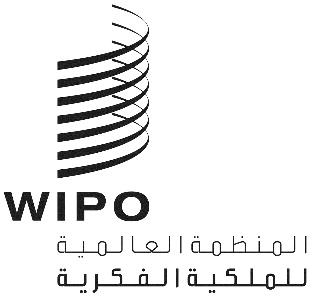 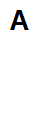 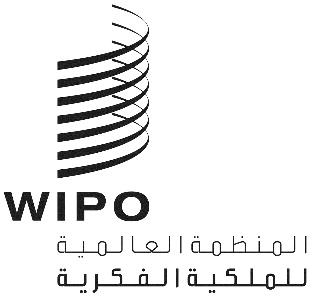 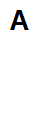 CDIP/28/7الأصل: بالإنكليزيةالتاريخ: 22 مارس 2022اللجنة المعنية بالتنمية والملكية الفكريةالدورة الثامنة والعشرونجنيف، من 16 إلى 20 مايو 2022تقرير الإنجاز بشأن مشروع تعزيز استخدام الملكية الفكرية لتطبيقات الأجهزة المحمولة في قطاع البرمجياتمن إعداد الأمانةيحتوي مرفق هذه الوثيقة على تقرير الإنجاز بشأن مشروع تعزيز استخدام الملكية الفكرية مع تطبيقات الأجهزة المحمولة في قطاع البرمجيات. ويتناول هذا التقرير الفترة الكاملة لتنفيذ هذا المشروع، أي من يناير 2019 إلى ديسمبر 2021.إن اللجنة المعنية بالتنمية والملكية الفكرية مدعوة إلى الإحاطة علماً بالمعلومات الواردة في مرفق هذه الوثيقة.[يلي ذلك المرفق]التقييم الذاتي للمشروعمفتاح الرموز والعلامات المستخدمة في نظام إشارات السير[نهاية المرفق والوثيقة]موجز المشروعموجز المشروعموجز المشروعرمز المشروعDA_4_11_23_24_27_01DA_4_11_23_24_27_01العنوانالعنوانتعزيز استخدام الملكية الفكرية لتطبيقات الأجهزة المحمولة في قطاع البرمجيات توصية أجندة التنميةتوصية أجندة التنميةالتوصية 4: التأكيد بشكل خاص على احتياجات الشركات الصغيرة والمتوسطة والمؤسسات التي تعمل في مجال البحث العلمي والصناعات الثقافية، ومساعدة الدول الأعضاء، بطلب منها، على وضع الاستراتيجيات الوطنية المناسبة في مجال الملكية الفكرية.التوصية 11: مساعدة الدول الأعضاء على تعزيز كفاءاتها الوطنية لحماية أعمال الإبداع والابتكار والاختراع على الصعيد المحلي ودعم تطوير البنى التحتية الوطنية في مجال العلوم والتكنولوجيا كلّما كان ذلك مناسباً ووفقاً لاختصاص الويبو.التوصية 23: النظر في أفضل السبل للنهوض بممارسات الترخيص في مجال الملكية الفكرية بما يعزز القدرات التنافسية ولا سيما بهدف النهوض بالنشاط الإبداعي والابتكاري ونقل التكنولوجيا إلى البلدان المهتمة، ولا سيما البلدان النامية وأقل البلدان نمواً وتعميمها في تلك البلدان.التوصية 24: مطالبة الويبو، في إطار ولايتها، بتوسيع نطاق نشاطها الموجّه لردم الهوّة الرقمية تماشياً مع مقررات مؤتمر القمة العالمي بشأن مجتمع المعلومات مع مراعاة أهمية صندوق التضامن الرقمي. التوصية 27: تسهيل الجوانب المتصلة بالملكية الفكرية من تكنولوجيا المعلومات والاتصالات تحقيقاً للنمو والتنمية بضمان إمكانية إجراء نقاشات في إطار هيئة مناسبة من هيئات الويبو، والتركيز على أهمية الجوانب المتصلة بالملكية الفكرية من تكنولوجيا المعلومات والاتصالات ودورها في التنمية الاقتصادية والاجتماعية والثقافية وإيلاء انتباه خاص لمساعدة الدول الأعضاء على تشخيص الاستراتيجيات العملية المرتبطة بالملكية الفكرية للانتفاع بتكنولوجيا المعلومات والاتصالات في سبيل تنميتها الاقتصادية والاجتماعية والثقافية.ميزانية المشروعميزانية المشروعمجموع تكاليف خلاف الموظفين: 361,000 فرنك سويسريمدة المشروعمدة المشروع36 شهراًقطاعات الويبو الرئيسية/المجالات المشاركة في تنفيذ المشروعقطاعات الويبو الرئيسية/المجالات المشاركة في تنفيذ المشروعقطاع حق المؤلف والصناعات الإبداعية في الويبو البرامج 1 و2 و3 و7 و11 و17 و30 من برنامج العمل والميزانية للثنائية 2020/21DA_7_23_ 32_01؛ وDA_19_24_27_01؛ وDA_1_2_4_10_11_01؛ وDA_1_2_4_10_11_02وصف موجز للمشروعوصف موجز للمشروعسعى المشروع إلى تعزيز استخدام الملكية الفكرية في قطاع البرمجيات، لاسيما فيما يتعلق بتطبيقات الأجهزة المحمولة، من خلال توفير مجموعة من الأدوات التي يمكن أن تزيد دعم النمو الاقتصادي في ثلاثة بلدان مستفيدة.  وكوّن المشروع، من خلال أنشطته والنتائج التي يحققها، كفاءات أصحاب المصلحة في قطاع الأجهزة المحمولة بشأن متى وكيف يمكن استخدام مختلف أدوات الملكية الفكرية في دعم تطوير تطبيقات الأجهزة المحمولة وتسويقها. كما أنشأ المشروع صلات بين البلدان المستفيدة وداخل كل بلد بين مكاتب الملكية الفكرية ومراكز تكنولوجيا المعلومات والاتصالات ومؤسسات البحث وممثلي الصناعة. وكان هذا المشروع في الأصل من اقتراح كينيا خلال الدورة الحادية والعشرين للجنة التنمية (الوثيقة CDIP/21/7)، وقد أُدخلت عليه مزيد من التطويرات للرد على التعليقات التي أدلت بها الدول الأعضاء خلال تلك الدورة. ومن ثم، نظرت لجنة التنمية في دورتها الثانية والعشرين في النسخة المنقحة ووافقت عليها.مدير البرنامجمدير البرنامجالسيد ديميتر غانتشيف، نائب المدير وكبير الإدرايين، شعبة المعلومات والتواصل الرقمي، قطاع حق المؤلف والصناعات الإبداعيةالصلة بالنتائج المرتقبة في البرنامج والميزانية للثنائية (2020/21)الصلة بالنتائج المرتقبة في البرنامج والميزانية للثنائية (2020/21)ھ2.3 كفاءات معزَّزة للموارد البشرية القادرة على تلبية تشكيلة واسعة من المتطلبات لتسخير الملكية الفكرية بفعالية لأغراض التنمية في البلدان النامية والبلدان الأقل نمواً والبلدان ذات الاقتصادات المتحولةھ2.4 نفاذ محسّن إلى المعلومات المتعلقة بالملكية الفكرية واستخدامها من قبل مؤسسات الملكية الفكرية والجمهور لتشجيع الابتكار والإبداعھ6.3 قدرات معزّزة للشركات الصغيرة والمتوسطة والجامعات ومؤسسات البحث من أجل النجاح في تسخير الملكية الفكرية لأغراض دعم الابتكارنظرة عامة عن تنفيذ المشروعنظرة عامة عن تنفيذ المشروعنُفذ المشروع على ثلاث مراحل تنظيمية وهي:المرحلة الأولى: وُضع هيكل تنظيمي للمشروع خلال المرحلة الأولى من تنفيذه. وشمل ذلك: تحديد التسلسل الإداري وتعيين جهات الاتصال الوطنية؛ وإجراء دراسة تقييمية لتحديد قضايا معينة في البلدان المستفيدة؛ وتنفيذ أولى حلقات العمل في البلدان المستفيدة لتقديم لمحة عامة عن قضايا الملكية الفكرية فيما يتعلق بتطبيقات الأجهزة المحمولة؛ وعرض القضايا على أصحاب المصلحة؛ وإقامة حوار معهم.المرحلة 2: خُصصت المرحلة الثانية لإعداد الأدوات المتوخاة في وثيقة المشروع؛ وإعداد منصة للتواصل بين أصحاب المصلحة؛ وإطلاق الموقع الإلكتروني للمشروع؛ ووضع الإستراتيجيات بشأن تأثير الجائحة على تنفيذ المشروع. وخلال هذه المرحلة، التي تعذر فيها إجراء الأنشطة على أرض الواقع، طلبت البلدان المستفيدة إعداد المزيد من الأدوات. وأُعدت خمس وحدات تعليمية حول أهمية الملكية الفكرية وأُتيحت عبر الإنترنت للطلاب والمطورين. وبالإضافة إلى ذلك، خلال هذه المرحلة، تم تكثيف التعاون مع الشركاء الدوليين، ولا سيما من أجل تقديم التوجيه.المرحلة 3: أُعدت جميع الأدوات المتوخاة في وثيقة المشروع. وبالإضافة إلى ذلك، وبناءً على الطلب، واستناداً إلى احتياجات البلدان المستفيدة، أُعدت ثلاث أدوات إضافية أثناء تنفيذ المشروع. ونُظمت العديد من الندوات عبر الإنترنت في البلدان المستفيدة حول جميع المواضيع التي تغطيها الأدوات (تسويق الملكية الفكرية، والسبل البديلة لتسوية المنازعات، وما إلى ذلك). وتم تفعيل منصة التبادل بين أصحاب المصلحة، وانطلقت عمليات التبادل بين أصحاب المصلحة في البلدان المستفيدة.وأُقيمت الأحداث الكبرى في كل بلد بمشاركة شركاء دوليين ومساهمتهم عبر الإنترنت. وسجّل الموقع الإلكتروني والجداول والرسوم البيانية التي تم إعدادها في إطار المشروع استخداماً نشطاً. وقد أُجريت الأنشطة بهدف دعم الجهود التنظيمية لتمثيل مصالح مطوري تطبيقات الأجهزة المحمولة في البلدان المستفيدة.النتائج الرئيسية للمشروع وأثرهالنتائج الرئيسية للمشروع وأثرهيرد فيما يلي أهم إنجازات المشروع:- حسّن الفهم بين مطوري التطبيقات في البلدان المستفيدة حول أهمية حماية الملكية الفكرية وفوائدها لعملهم. وقيّم 98 في المائة من المشاركين المشروع إيجابياً واعتبر 93 في المائة منهم أنه قد حقق أهدافه، بينما اعتبره 92 في المائة مفيداً لمجال عملهم.- أنتج وأتاح الأدوات العملية - بحلول نهاية فبراير، بلغ العدد الإجمالي لمرات تنزيل الأدوات والمواد التي تم إعدادها من خلال المشروع 17,922 مرةً.- قيّم 92 في المائة من المشاركين إيجابياً نواتج المشروع، والتي تعرض أفضل الممارسات من جميع أنحاء العالم. وهذا مؤشر على استدامة نواتج المشروع.وعلاوة على ذلك، يمكن تسليط الضوء على النتائج الرئيسية التالية المحققة حسب كل نتيجة:كانت الدراسة التقييمية حول توافر واستخدام أدوات الملكية الفكرية لحماية تطبيقات الأجهزة المحمولة في البلدان المستفيدة نقطة انطلاق مهمة في تنفيذ المشروع. وكشفت أن مجتمع مطوري التطبيقات في البلدان المستفيدة الثلاثة لم يكن منظمًا بشكل جيد، وأن العديد من المطورين لم يلجأوا إلى حماية الملكية الفكرية. كما أظهرت أن البيانات ذات الصلة بالمشروع لم تكن متاحة إلى حد كبير. واستُخدمت نتائج الدراسة لاحقاً طوال فترة تنفيذ المشروع. وسجلت الدراسة 4,792 تنزيلاً من الموقع الإلكتروني للمشروع. واستمرت في إثارة الاهتمام طوال فترة التنفيذ بأكملها.أُتيحت الدراسة حول الملكية الفكرية وتطبيقات الأجهزة المحمولة كوثيقة في مرحلة مبكرة من تنفيذ المشروع، وأصبحت مادة مرجعية لجميع أنشطة المشروع.ونُشرت لاحقًا كمنشور رسمي للويبو وسجلت 958 تنزيلاً في الفترة من أبريل إلى ديسمبر 2021. ووجد 96 في المائة من المستخدمين أن المنشور مفيد وأن هناك طلباً على استخدامه خارج البلدان المستفيدة. وتجري ترجمته الآن إلى اللغات الرسمية الست للأمم المتحدة.وأُعدت الرسوم البيانية، التي تقدم لمحة عامة عن تصنيف حقوق الملكية الفكرية المتاحة للمطورين، في المراحل الأولى من المشروع. واُثريت لاحقاً ببعض الأشكال البيانية التي تركز على دور حق المؤلف والعلامات التجارية لمطوري التطبيقات، وهو ما نظر إليه مجتمع المطورين بعين من التقدير. وصنّف 96 في المائة من المشاركين في الدراسات الاستقصائية أنها مفيدة. وتم تنزيل الرسوم البيانية 1,367 مرة.وكانت أداة التدريب حول دور الملكية الفكرية في تطوير وتسويق المنتجات والخدمات الجديدة القائمة على البرمجيات  من بين المواضيع المفضلة من قبل المشاركين في العديد من الندوات عبر الإنترنت وأنشطة تكوين الكفاءات التي تم تنظيمها في سياق المشروع. وركزت الأداة على دورة حياة التطبيق لإثبات إمكانية تطبيق الملكية الفكرية في كل مرحلة.وقيّمها بشكل إيجابي 96 في المائة من المشاركين في أنشطة المشروع وتم تنزيله 880 مرة.وركّزت الوحدة التدريبية حول العقود الرئيسية في قطاع تطبيقات الأجهزة المحمولة على النصائح العملية لمبدعي التطبيقات حول كيفية ضمان احترام مصالحهم في عملية التطوير.ورأى المشاركون في أنشطة المشروع أن الوحدة، التي أصبحت في النهاية كتيباَ، مفيدة جداً بنسبة 94 في المائة وتم تنزيلها 3,841 مرة.وكان الهدف من دليل التحكيم والوساطة في الأصل هو معالجة نوعين مختلفين من المستخدمين. وفي سياق المشروع، تم الاتفاق مع المستفيدين على تقديم المواد كأداة واحدة، مما يتيح نهجاً أكثر شمولاً لمعالجة المشكلة.وتم تنزيل دليل السبل البديلة لتسوية المنازعات بخصوص نزاعات تطبيقات الأجهزة المحمولة 1,475 مرة واستُخدم بنشاط طوال فترة تنفيذ المشروع.وأطلق كل بلد مستفيد على حدة الحوار مع المؤسسات المالية وأصحاب رؤوس الأموال والمستثمرين. وبينما كان هناك دعم سياساتي في بعض البلدان لاستخدام هياكل التمويل المتاحة، كان الحوار في البعض الآخر أكثر توجهاً نحو دعم المشاريع الفردية في المستقبل. وأعاقت القيود التي فرضتها جائحة كوفيد-19 خلال الجزء الأكبر من فترة تنفيذ المشروع تنظيم اجتماعات حضورية كان من شأنها أن تسمح بتقديم المشروع إلى شركاء التمويل المهمين في القطاع الخاص.واستند الربط بين مراكز المعلومات والاتصالات في البلدان المستفيدة على افتراض أنها ستكون مهتمة للغاية بالمشاركة في المشروع وستشارك في الأنشطة. واكتُشف أن مراكز تكنولوجيا المعلومات والاتصالات، حيثما كانت متاحة، تركز في الغالب على قضايا تكنولوجيا المعلومات، في حين أن الملكية الفكرية لم تكن ذات أهمية كبيرة بالنسبة لها. وبسبب الاختلاف الكبير في المناطق الزمنية بين البلدان المستفيدة، تم تنظيم حدث مشترك واحد فقط بمشاركة جميع البلدان المستفيدة أثناء تنفيذ المشروع. وكان الهدف توفير منصة لتبادل وجهات النظر والخبرات المحددة من كل بلد مستفيد، بما في ذلك أصحاب المصلحة من قطاع تكنولوجيا المعلومات. ومع ذلك، أعلنت البلدان المستفيدة الأخرى أيضاً عن كل أنشطتها على شبكة الإنترنت، وقد سُجلت جميع مشاركتها في كل نشاط على شبكة الإنترنت في جميع أنحاء المشروع.وتم إعداد مواد التوعية بالملكية الفكرية للطلاب في شكل خمس وحدات، والتي أُتيحت على الموقع الإلكتروني للويبو.ونُزّلت موارد التعلم 3,171 مرة واستخدمها الأكاديميون ومؤسسات التدريب الأخرى على نطاق واسع في البلدان المستفيدة. وقيّم 96 في المائة من المستخدمين إيجابياً مواد التوعية.وأخذت برامج التوجيه الأشكال التالية: أ) مشاركة المطورين ذوي الخبرة من الاقتصادات المتقدمة في أنشطة المشروع؛ ب) والتفاعل المباشر للمشاركين في الجوانب العملية؛ ج) ووضع قائمة بالمشاريع والمستفيدين المهتمين بالمشاركة في المزيد من عمليات التبادل وتقديمها إلى الموجهين المحتملين. وشاركت ثلاث شركات واتحاد واحد يمثل عدة شركات من جميع أنحاء العالم بنشاط في عمليات التبادل.ومن خلال التوجيه، انطلق عدد من عمليات التبادل الإيجابية وأشار 89 في المائة من المشاركين إلى اهتمامهم بالمشاركة في برامج وأنشطة التوجيه المستقبلية.وأُعدت أداة الملكية الفكرية الخاصة بمطوري تطبيقات الأجهزة المحمولة كأداة شاملة ذات خيارات قانونية. ومكّنت طريقة تقديمها وعرضها من جعلها متعددة الاستخدامات كموضوع لأنشطة مختلفة في جميع أنحاء المشروع.وقيّم 96 في المائة من المشاركين الأداة بشكل إيجابي ونُزّلت 124,1 مرة.وأُتيحت منصة إلكترونية للمطورين في البلدان المستفيدة وستستمر في العمل كمنتدى للنقاش حول الجوانب التي تهم مجتمع تطبيقات الأجهزة المحمولة حتى بعد الانتهاء من المشروع. وقيّم 95 في المائة من المشاركين المنصة إيجابياً.وعُقدت ثلاث حلقات عمل في البلدان المستفيدة خلال السنة الأولى من المشروع. وفي ضوء القيود المفروضة على السفر، أُقيمت الأنشطة طوال الفترة المتبقية من تنفيذ المشروع افتراضيا.وكان العدد الإجمالي لحلقات العمل والندوات عبر الإنترنت لكل بلد مستفيد على النحو التالي: في كينيا - خمسة؛ في الفلبين - سبعة؛ وفي ترينيداد وتوباغو - أربعة.وكان 54.67 في المائة من المشاركين في هذه الأنشطة من النساء وقيّم 91 في المائة من المشاركين إيجابياً حلقات العمل/الندوات عبر الإنترنت.وعُقد اجتماع تنسيقي لجهات الاتصال مرة واحدة فقط في جنيف في عام 2019. وطوال فترة تنفيذ المشروع، عُقدت اجتماعات تنسيقية على أساس منتظم (مرة كل شهر أو كل شهرين) أو فيما يتعلق بالأنشطة القادمة. وكانت الاجتماعات فعالة ومكنت من اتخاذ قرارات سريعة بشأن تنفيذ المشروع. وفي المتوسط​​، خلال المشروع، كانت هناك مشاركة نسائية بنسبة 30 في المائة في الاجتماعات التنسيقية لجهات الاتصال.وبالإضافة إلى النتائج المخططة وبغرض الاستفادة المثلى من الموارد، ووفقاً للرغبات التي أعرب عنها المستفيدون، أُعدت ثلاث أدوات إضافية خلال المشروع، وهي:أداة لتمويل تطبيقات الأجهزة المحمولة القائمة على الملكية الفكرية؛وأداة مفتوحة المصدر خاصة بتطبيقات الأجهزة المحمولة؛ودليل حماية البيانات في تطبيقات الأجهزة المحمولة.وتعالج الأدوات الثلاث قضايا ذات أهمية رئيسية متعلقة بمطوري التطبيقات وقد حظيت بتقدير 93 في المائة من المشاركين.وفيما يتعلق بمؤشرات النتائج، ساعد المشروع في تسليط الضوء على أهمية قضايا الملكية الفكرية لمجتمعات التطبيقات في البلدان المستفيدة. وعلى وجه الخصوص:في جميع البلدان الثلاثة المستفيدة، كانت هناك شركات استفادت من المشروع وشاركت تجاربها الإيجابية في الأنشطة خلال المشروع. ومن بين هذه الشركات Bwala Africa (كينيا) وDe Junction (ترينيداد وتوباغو) وHivelabs Technologies وSaklawig (الفلبين).وعبّر أصحاب المصلحة لجهات الاتصال في البلدان المستفيدة عن رغبتهم في استمرار التعاون مع الشركاء في هذا المجال. وحفز ارتفاع مستوى الحضور في حلقات العمل والندوات عبر الإنترنت المناقشات المتعلقة بتشكيل جمعيات تطبيقات الأجهزة المحمولة في بلدين مستفيدين. وهذا مؤشر على الحاجة إلى المتابعة لضمان استدامة نواتج المشروع.وسجّلت البلدان المستفيدة الثلاثة زيادة في استخدام تطبيقات الأجهزة المحمولة، مما يشير إلى وجود مجال لتحسين استخدام الملكية الفكرية في أنشطتها.التجربة المكتسبة والدروس المستفادةالتجربة المكتسبة والدروس المستفادةيرد فيما يلي الدروس المستفادة التي يجب مراعاتها في مشاريع مستقبلية مماثلة:كان التفاعل المنتظم مع جهات الاتصال بشأن المشروع ذا أهمية رئيسية للاستجابة السريعة للاحتياجات والقضايا المحددة التي قد تنشأ أثناء تنفيذ المشروع.كان توفير المرونة في استراتيجية تنفيذ المشروع أمراً مهماً للتمكن من التكيف مع الظروف المتغيرة والاحتياجات الجديدة.إن إبقاء أنشطة المشروع مفتوحة للمشاركة من قبل البلدان الأخرى المهتمة وأصحاب المصلحة قد أتاح مضاعفة الموارد وأثر نواتج المشروع.يجب صياغة مؤشرات الأثر بطريقة واقعية، أي ضمن الموارد المخصصة للمشروع، وسياق التنفيذ، وتوافر البيانات، واستجابة مجموعات المستفيدين. ويجب أن تخضع هذه المؤشرات للتنقيحات المحتملة خلال مرحلة التنفيذ.ينبغي ألّا يؤدي التركيز على مجموعة واحدة من أصحاب المصلحة إلى استبعاد التفاعل مع أصحاب المصلحة الآخرين فقد يؤدي عدم التركيز إلى تحسين إمكانية انتشار المشروع.يمكن أن يساعد إعداد المواد للوحدات التفاعلية، التي يتم تكييفها لتلائم مختلف مجموعات المستفيدين، بما في ذلك التعليم الذاتي والتقييم الذاتي وتوفير روابط إلى الموارد، في ضمان استدامة نواتج المشروع. ويجب أن تأخذ جميع الأدوات والمواد في الاعتبار تفضيلات المستخدمين (على سبيل المثال، في بعض الحالات، يستمر الطلب على المواد المطبوعة)ويرد فيما يلي النقاط الرئيسية:عند الانخراط في مجال متعدد التخصصات تتشابك فيه وتنطبق عليه عدة أشكال من الملكية الفكرية، يجب أن يضمن المشروع تعاوناً جيداً بين الشُّعب.يمكن أن تلعب الويبو في عملية إشراك شركاء من القطاع الخاص في برامج الإرشاد دوراً تيسيرياً. وقد أثبت المشروع مدى فائدة هذه الشراكات. ومع ذلك، فإن متابعة الشراكات بين المؤسسات التجارية تتجاوز ولاية الويبو.يجب تضمين التكاليف المتعلقة بالخدمات الاحترافية لتحرير الأدوات والمواد المخصصة للتوزيع في التقدير الأولي لميزانية المشروع لضمان منتجات عالية الجودة.جذب الموقع الإلكتروني للمشروع اهتماماً كبيراً بمحتواه وأشكاله المتنوعة. ويجب أن يبدأ إعداد الموقع الإلكتروني لمشاريع أجندة التنمية من هذا النوع دائمًا في وقت مبكر من المشروع بحيث يمكن جذب الاهتمام بالتوازي مع نشر المشروع. ويمكن أن يعزز تحسين البحث تصور نواتج المشروع ويزيد من الخوض في المجالات ذات الصلة في عمل الويبو.يكمن السر وراء نجاح الأنشطة عبر الإنترنت في وظيفة المحتوى الممتاز والقدرات التقنية، مثل توفر شبكة اتصال النطاق العريض بمستويات كافية وجودة الصوت والصورة وإمكانيات عقد الجلسات التفاعلية.رغم أن مطوري التطبيقات هم منشئو الملكية الفكرية الأصليون وكانوا المجموعة المستهدفة الرئيسية من المشروع، فإن أي مشروع جديد في مجال الملكية الفكرية وتطبيقات والأجهزة المحمولة يجب أن يتطرق للنظام المعقد الذي يضم أصحاب المصلحة المختلفين.يجب ربط نظام رصد التقدم مباشرة بآلية تنفيذ المشروع.يعد اختيار جهات الاتصال الخاصة بالمشروع أمراً بالغ الأهمية حيث يجب أن يكونوا قادرين على تيسير الاتصال، والرد بسرعة على استفسارات الويبو، والموارد البشرية والمستفيدين، والوصول إلى صانعي القرار والإلمام بالموضوع من جميع جوانبه.من شأن الوعي بالمشروع وسط أعضاء الويبو أن يؤدي إلى تآزر إضافي في التنفيذ. وقد يثير أفكارًا جديدة، ويمكن أن يكون مفيداً لجميع أصحاب المصلحة.يجب الحفاظ على المرونة في تنفيذ المشروع للتمكن من الاستجابة للظروف المتغيرة ومعالجة المخاطر الجديدة.المخاطر وتدابير التخفيف منهاالمخاطر وتدابير التخفيف منهافي البداية، حدد المشروع المخاطر التالية:تدني الملكية على المستويات المحلية؛وعدم إبداء أصحاب المصلحة المحتملين في البلدان المستفيدة أي اهتمام (الشركات الصغيرة والمتوسطة، والشركات الناشئة، والجامعات، وما إلى ذلك)وتمت معالجة الخطر الأول بنجاح من خلال تعيين جهات اتصال، والتي ضمنت التنفيذ السلس للمشروع في البلدان.وتمت معالجة الخطر الثاني من خلال التواصل النشط مع المستفيدين، من خلال الصفحة الإلكترونية، وإدراج روابط المواد في المواقع الإلكترونية، وقنوات الاتصال المحلية الأخرى، وكذلك عن طريق إرسال المواد المرجعية قبل الأحداث. وفي بعض الحالات، تم إرسال المعلومات من خلال الجمعيات المتاحة (البرمجيات أو الجمعيات الصناعية) وشبكات الجامعات والقنوات الأخرى، حسب الاقتضاء.وبالإضافة إلى ذلك، أثناء تنفيذ المشروع، تم النظر في التحديات التالية:قد يكون من الصعب ضمان التزام بعض أصحاب المصلحة، في ضوء تكاليف الفرصة البديلة أو الالتزامات المهنية الأخرى.يجب أن يكون ضمان مستوى الخبرة لتكوين الكفاءات واقعياً - غالباً ما يأتي الخبراء رفيعو المستوى من القطاع الخاص وقد لا يكونون متاحين بموجب شروط المشاركة المقترحة.بدون صفحة إلكترونية، لن يكون للمشروع "مأوى" مناسب وسيجعل من الصعب قياس مستويات الاهتمام والتفاعل.معدل تنفيذ المشروعمعدل تنفيذ المشروعبلغ معدل استخدام الميزانية بنهاية ديسمبر 2021 ما يلي: 85 في المائة.التقارير السابقةالتقارير السابقةتم تقديم تقريرين مرحليين سابقاً إلى لجنة التنمية في عامي 2020 و2021.ويرد التقريران المرحليان في المرفق الثالث من الوثيقة CDIP/24/2، والمرفق الرابع من الوثيقة CDIP/26/2المتابعة والنشرالمتابعة والنشريمكن اتباع الإجراءات التالية لضمان المتابعة والنشر:الترويج للأدوات التي تم إعدادها في إطار المشروع في اجتماعات الويبو ومن خلال منصات أصحاب المصلحة المهتمين. وإدراج المواضيع التي تم تناولها بالتفصيل خلال المشروع في أنشطة الويبو العادية وإذكاء الوعي بين الدول الأعضاء الأخرى التي يمكن أن تستفيد منها.جَذب المشروع اهتماماً كبيراً لدى الدول الأعضاء المستفيدة. وستتابع الويبو ذلك من خلال جهات الاتصال في البلدان المستفيدة من المشروع.الأدوات التي تم إعدادها في إطار المشروع هي موارد قيمة يجب تحديثها، بما يتماشى مع التطورات الجديدة في مجال تطبيقات الأجهزة المحمولة.يجب إدراج المشاركين في الأنشطة في قائمة توزيع الأدوات المستقبلية ذات الصلة ويجب إرسال المعلومات ذات الصلة إليهم.ركّز المشروع على تطبيقات الأجهزة المحمولة كمجال محايد للقطاع، ومع ذلك، ستكون تطبيقات الأجهزة المحمولة أكثر أهمية في سياقات صناعية محددة حيث تضيف قيمة وتعزز استخدام الملكية الفكرية وأداء السوق في صناعات محددة. وقد يكون اتباع نهج عمودي مع التطبيقات في سياق الصناعة إضافة مهمة إلى النهج الأفقي المتبع طوال المشروع، وسيساهم في استدامته.ستكون نواتج المشروع مستدامة إذا تم تجميعها كمواد شاملة تتيح إمكانية للتعليم الذاتي واستخدامها كمرجع ومادة للمزيد من الاطلاع.*********NPNAمحقق بالكاملتقدم قويبعض التقدملا يوجد تقدملم يُقيَّم بعد/توقفنواتج المشروع4 (النتيجة المتوقعة)مؤشرات التنفيذ الناجح (مؤشرات النواتج)بيانات الأداءنظام إشارات السيراختيار البلدان المستفيدةاختيار ثلاثة بلدان (قرار يستند إلى معايير الاختيار)تم اختيار كينيا والفلبين وترينيداد وتوباغو، بما يتماشى مع معايير الاختيار.****تقرير الدراسة التقييميةنظرة شاملة عن قطاع البرمجيات في البلدان الثلاثة المستفيدةلمحة عامة عن توافر أدوات الملكية الفكرية في البلدان الثلاثة المستفيدة واستخدامهالمحة عامة عن التحديات والاحتياجات من أجل تعزيز استخدام الملكية الفكرية في قطاع البرمجيات في البلدان الثلاثة المستفيدةلمحة عامة عن استخدام الملكية الفكرية في قطاع البرمجيات كوسيلة لحشد الأموال وتأمين الاستثماراتمؤشرات أساسية لقياس الأثر الإجمالي للمشروع في البلدان الثلاثة المستفيدة؛اقتراح أنشطة محددة لتنفيذ المشروع وتحقيق النتائج المتوقعة؛تقرير نهائي للدراسة توافق عليه جهات الاتصال المحلية للبلدان المستفيدة وأمانة الويبو.تم استيفاء جميع المعايير في الدراسة التقييمية.****منشورات الويبو عن الملكية الفكرية وتطبيقات الأجهزة المحمولةترجمة المنشور إلى اللغات الرسمية للويبو المستخدمة في البلدان المستفيدة من المشروعالإحصاءات المتعلقة بتنزيل منشور الويبو (أو عدد زيارات صفحة المنشور على الإنترنت)نسبة المستفيدين الذين يعقبون إيجابياً على منشور الويبو بشأن الملكية الفكرية وتطبيقات الأجهزة المحمولة فيما يتعلق بمحتواه وسهولة النفاذ إليهالمواد متاحة باللغات الإنكليزية والفرنسية والإسبانية والروسية. وتجري الترجمة إلى لغات الأمم المتحدة الأخرى.في البداية، تم توفيره كوثيقة. نُشر لاحقاً كمنشور رسمي للويبو، ونُزّل 958 مرة في الفترة من أبريل إلى ديسمبر 2021.وجد 96 في المائة من المستخدمين المنشور مفيداً.****تصنيف حقوق الملكية الفكرية ذات الصلة بحماية تطبيقات الأجهزة المحمولةثلاثة جداول تحدد أنواع الحقوق المعنية في كل بلد من البلدان المستفيدةتأكيد شركتين ناشئتين على الأقل في كل واحد من البلدان المستفيدة منفعة الجدول من أجل تعزيز استخدام الملكية الفكريةارتفاع عدد مؤسسات البحث/مراكز البحث والتطوير ومراكز المعلومات والاتصالات والجامعات في كل واحد من البلدان المستفيدة التي تؤكد منفعة الجدول من أجل استخدام الملكية الفكريةتم إعداد ثلاثة جداول ورسمين بيانيين.تم تسجيل 1,367 عملية تنزيل.قيم 96 في المائة من المشاركين في الدراسات الاستقصائية الجداول إيجابياً (37 في المائة من إجمالي المشاركين كانوا باحثين).****وحدة تدريبية حول دور الملكية الفكرية في تطوير وتسويق المنتجات والخدمات الجديدة القائمة على البرمجياتتأكيد شركتين ناشئتين على الأقل في كل بلد مستفيد منفعة الدروس التدريبية من أجل النهوض باستخدام الملكية الفكريةعدد المشاركين الذين حضروا التدريب بحسب القطاع (هيئة تجارية، منظمة للبحث والتطوير، جامعة، قطاع حكومي، منشأة وما إلى ذلك)حظيت الأداة بتقدير 96 في المائة من المشاركين في أنشطة المشروع.تم تسجيل 880 تنزيلاً.كانت الوحدة التدريبية موضوعًا في العديد من حلقات العمل، والتي غطت مجموعة واسعة من القضايا.****وحدة تدريبية حول العقود الرئيسية في قطاع تطبيقات الأجهزة المحمولةتأكيد شركتين ناشئتين على الأقل في كل بلد مستفيد منفعة الوحدات التدريبية لتعزيز استخدام الملكية الفكريةعدد المشاركين الذين حضروا التدريب بحسب القطاع (هيئة تجارية، منظمة للبحث والتطوير، جامعة، قطاع حكومي، منشأة وما إلى ذلك)وجد 94 في المائة من المشاركين في أنشطة المشروع أن الكتيب مفيد جداً.تم تنزيله 3,841 مرة.كانت الوحدة التدريبية موضوعاً في العديد من حلقات العمل، والتي غطت مجموعة واسعة من القضايا.****وحدات تدريبية حول الوساطة والتحكيمتقديم وحدتين تدريبيتين (واحدة تتوجه إلى مطوري ومنظمي المشاريع في مجال البرمجيات والثانية إلى المحامين والمسؤولين الحكوميين)نسبة المشاركين (بحسب الوحدة) الذين يصنفون إيجابيا التدريب والمواد التدريبيةإدراج شركتين ناشئتين على الأقل في كل بلد مستفيد لبند تحكيم أو إحالتهما منازعةً إلى الوساطة أو التحكيمتم دمج الوحدتين في دليل واحد، حيث تم تنزيله 1475 مرة.قيمها 96 في المائة إيجابياً.****حوار مع المؤسسات المالية وأصحاب رؤوس الأموال والمستثمرينإقامة حوار تفاعلي في البلدان الثلاثة المستفيدةعدد المشاركين في الحوار من قطاع تطبيقات الأجهزة المحمولة والقطاع الماليإطلاق كل بلد مستفيد على حدة حوار مع المؤسسات المالية وأصحاب رؤوس الأموال والمستثمرين.**الربط بين مراكز المعلومات والاتصالات في البلدان المستفيدةعقد مؤتمرات بالفيديو بمشاركة البلدان الثلاثة المستفيدةنسبة المشاركين في المؤتمر بالفيديو الذين يؤكدون جدواهتم تنظيم حدث واحد بمشاركة البلدان الثلاثة المستفيدة لعرض وجهات نظرها الخاصة. والسبب في ذلك هو الفارق الزمني الهائل بين المناطق.تم الإعلان عن كل نشاط على شبكة الإنترنت في البلدان المستفيدة الأخرى وتم تسجيل المشاركة منها في كل نشاط على شبكة الإنترنت في جميع أنحاء المشروع.وجد 94 في المائة من المشاركين أن مؤتمرات الفيديو مفيدة.***مواد التوعية بالملكية الفكرية للطلابمواد التوعية بالملكية الفكرية باللغات المحلية المستخدمة في البلدان الثلاثة المستفيدةنسبة الطلبة في كل بلد مستفيد الذين يؤكدون منفعة المواد بالنسبة لإذكاء وعيهم بشأن الملكية الفكريةتم إعداد خمس وحدات وإتاحتها على الموقع الإلكتروني.بلغ عدد التنزيلات لمصادر التعلم 3,171 مرة.قيّم 96 في المائة من المستخدمين إيجابياً مواد التوعية.****برنامج توجيهياستعداد ثلاثة موجهين على الأقل للمساهمةالتزام مستفيدين اثنين على الأقل في كل واحد من البلدان الثلاثة المستفيدة من البرنامج بالمشاركةإبلاغ شركتين ناشئتين على الأقل في كل واحد من البلدان الثلاثة المستفيدة عن قصص/حالات نجاح (الفوائد العملية) من برنامج التوجيه لتعزيز استخدام الملكية الفكريةشاركت ثلاث شركات واتحاد واحد، يمثلان عدة شركات من جميع أنحاء العالم، بنشاط في عملية التبادل.من خلال تيسير الأمر، انطلق عدد من التبادلات الثنائية الإيجابية - وتمت مشاركة قائمة بالشركات والمشاريع المهتمة مع المرشدين.أعرب 89 في المائة من المشاركين عن اهتمامهم بالمشاركة في برامج وأنشطة التوجيه المستقبلية.***أداة الملكية الفكريةالأداة المتاحة للاستخدام في البلدان المستفيدة وغيرها من البلدان المهتمة بلغات العملنسبة المستفيدين (مجموعات المستخدمين بحسب البلد) الذين يصنفون إيجابياً أداة الملكية الفكرية من حيث نوعية المحتوى وسهولة النفاذ إليهاأداة الملكية الفكرية متاحة للجمهور على الموقع الإلكتروني.قيّم 96 في المائة من المشاركين إيجابيا وقد نزّلت 1,241 مرة.****المنصة الإلكترونيةالمنصة الإلكترونية المتاحة للاستخدام في البلدان المستفيدة وغيرها من البلدان المهتمةنسبة المستفيدين (مجموعات المستخدمين في كل بلد) الذين يصنفون إيجابياً/يؤكدون منفعة المنصة بالنسبة لتعزيز استخدام الملكية الفكرية.أُتيحت المنصة الإلكترونية للمطورين من البلدان المستفيدة.95 في المائة من المشاركين قيّموا المنصة إيجابياً.****حلقات العمل في كل بلد مستفيدعدد ومجموعة المشاركين بحسب البلد وبحسب حلقة العملنسبة المشاركين (بحسب البلد) الذين يصنفون إيجابيا نتائج كل حلقة دراسيةنسبة المشارِكاتأُقيمت ثلاث حلقات عمل في البلدان المستفيدة خلال السنة الأولى من المشروع. وبسبب قيود السفر، أُقيمت الأنشطة خلال الفترة المتبقية افتراضياً.كان إجمالي عدد حلقات العمل والندوات عبر الإنترنت لكل بلد مستفيد مستفيدة كما يلي:كينيا - ثلاثة، الفلبين - سبعة، وترينيداد وتوباغو - أربعة.54.67 في المائة من المشاركين كانوا من النساء.قيّم 91 في المائة من المشاركين حلقات العمل/الندوات عبر الإنترنت إيجابياً.****اجتماعات تنسيقية في جنيف عدد مديري المشروعات القطرية/جهات الاتصال الوطنية لكل اجتماعنسبة المشاركين الذين يصنفون إيجابياً نتائج كل اجتماعنسبة المشاركِات.عُقد اجتماع تنسيقي لجهات الاتصال مرة واحدة فقط في جنيف، بمشاركة النساء بنسبة 33 في المائة.خلال المشروع، عُقدت اجتماعات تنسيقية بشكل منتظم (مرة في الشهر أو كل شهرين)، فيما يتعلق بالأنشطة القادمة.في المتوسط، كانت هناك مشاركة نسائية بنسبة 30 في المائة في الاجتماعات التنسيقية لجهات الاتصال.****